Publicado Junio 6 20 CONCURSO DE ORATORIAEL PODER ESTÁ EN TUS PALABRASComo ya es habitual nuestra institución se hizo presente en el concurso de Oratoria organizado por la personería municipal en el que se fomenta la libre expresión, promoviendo en los niños y jóvenes el arte de la oratoria. Este año fue una nutrida participación con alrededor de 400 participantes en todas las categorías. De nuestra institución se inscribieron en la categoría básica Luisa Fernanda Londoño, Sara González, Mariana Herrera, Samuel Zuleta, Laura Yineth Jiménez, Valery Ramírez, Miguel Ángel García, Manuela Marulanda, Anyelo Osorio y Sara Basante. En categoría Intermedia: Carolina Jaramillo y Sofía Mendoza de 7-1 Nikol Arango de 8-1, Alejandro Botero y Valentina Mazo de 9-1 y categoría superior Stefany Ruiz y universitaria con el egresado Leonardo Goez Ramírez.  El proceso es acompañado por las docentes Lina Franco en primaria y  Faneydi Gómez en secundaria.  Fue una linda experiencia en la que sobresalió el talento, perseverancia y dedicación de los chicos con grandes frutos. A la final municipal clasificaron Sofía Mendoza, Valentina Mazo y Leonardo Goez, mas adelante, a la final departamental, clasificaron Valentina Mazo Aguilar con tercer puesto en su categoría y Leonardo Goez Ramírez con primer puesto en la categoría universitaria.Felicitamos pues a todos estos chicos que con amor, esfuerzo, constancia y dedicación luchan por sacar lo mejor de sí y son un ejemplo para toda la comunidad educativa, esperamos que puedan seguir abriendo caminos y proyectando de manera positiva nuestra institución.Luz Faneydi Gómez Gómez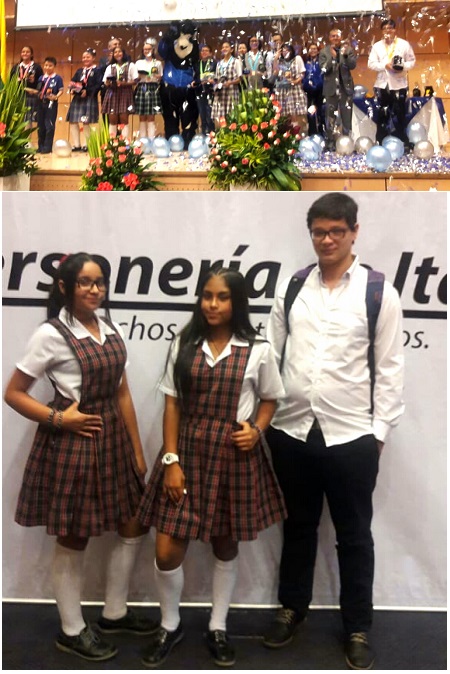 